参考答案1-5  C A D C D       6-10 A D D C D        11-15 B D C B D  16．（1）① C  ②D  ③ E  （2）7  （3）5 （4）12       每空2分17．（1）CH4＋Cl2CH3Cl＋HCl   正确 （2）②控制气流速率   ③干燥气体    （3）a   （4） 3 mol  （5） 9   每空2分18．（1）碳碳双键（1分）    （2）②④ （2分，对一个给1分）        ①③⑤⑥（2分，对一个给1分）（3） +3H2  （2分） 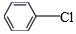 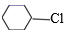  +2NaOH+2NaBr+2H2O （2分）  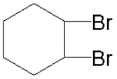 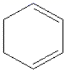  +2NaOH+2NaBr  （2分）  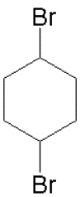 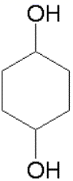 （4）CH2=CH-CH=CH2BrCH2CH=CHCH2BrBrCH2CH2CH2CH2BrHOCH2CH2CH2CH2OH （3分）   （一步给1分）19．（1）球形干燥管（2分）    （2）E   D    F   （2分）（3）使有机物X充分氧化，生成CO2和H2O（2分）    （4）质谱法（2分）    （5）     （写出一个给2分，满分4分）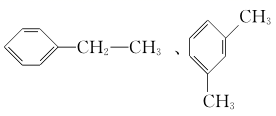 （6）将粗产品溶于适量热水中（1分），趁热过滤（1分），冷却结晶，过滤（1分） 